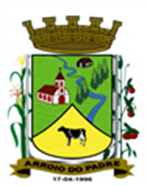 ESTADO DO RIO GRANDE DO SULPREFEITURA DE ARROIO DO PADREGABINETE DO PREFEITOLEI Nº 2.606 DE 24 DE JANEIRO DE 2024.Autoriza o Município de Arroio do Padre a realizar abertura de Crédito Adicional Suplementar no Orçamento Municipal de 2024.O Vice Prefeito Municipal no Exercício do Cargo de Prefeito de Arroio do Padre, RS, Sr. Edegar Henke, faz saber que a Câmara de Vereadores aprovou e eu sanciono e promulgo a seguinte Lei.                                                                                       Art. 1° Fica autorizado o Município de Arroio do Padre, Poder Executivo, a realizar abertura de Crédito Adicional Suplementar no Orçamento do Município para o exercício de 2024, no seguinte programa de trabalho e respectivas categorias econômicas e conforme as quantias indicadas:06 – Secretaria da Agricultura, Meio Ambiente e Desenvolvimento02 – Serviços de Atendimento a Produção20 – Agricultura608 – Promoção da Produção Agropecuária0602 – Fortalecendo a Agricultura Familiar2.608 – Projeto de Incentivo Agrícola3.3.90.30.00.00.00 – Material de Consumo. R$ 60.995,01 (sessenta mil, novecentos e noventa e cinco reais e um centavo)3.3.90.39.00.00.00 – Outros Serviços de Terceiros – Pessoa Jurídica. R$ 2.203,20 (dois mil, duzentos e três reais e vinte centavos)Fonte de Recurso: 2.701.000 – Outras Transferências de Convênios ou Instrumentos Congêneres dos Estados3.3.90.30.00.00.00 – Material de Consumo. R$ 5.204,97 (cinco mil, duzentos e quatro reais e noventa e sete centavos)3.3.90.39.00.00.00 – Outros Serviços de Terceiros – Pessoa Jurídica. R$ 2.946,81 (dois mil, novecentos e quarenta e seis reais e oitenta e um centavos)Fonte de Recurso: 2.500.0000 – Recursos Não Vinculados de ImpostosValor total do Crédito Adicional Suplementar: R$ 71.349,99 (setenta e um mil, trezentos e quarenta e nove reais e noventa e nove centavos)Art. 2° Servirão de cobertura para o Crédito Adicional Suplementar de que trata o art. 1° desta Lei, recursos financeiros provenientes do superávit financeiro verificado no exercício de 2023, na Fonte de Recurso: 2.701.0000 – Outras Transferências de Convênios ou Instrumentos Congêneres dos Estados, no valor de R$ 63.198,21 (sessenta e três mil, cento e noventa e oito reais e vinte e um centavos) e na Fonte de Recurso: 2.500.0000 – Recursos Não Vinculados de Impostos, no valor de R$ 8.151,78 (oito mil, cento e cinquenta e um reais e setenta e oito centavos).Art. 3° Esta Lei entra em vigor na data de sua publicação.Arroio do Padre, 24 de janeiro de 2024.__________________________Edegar Henke Vice Prefeito no Exercício do Cargo de Prefeito